What are you PASSIONATE about?Write down three activities you like doing:Write down three things you find interesting:If you could spend your time doing anything, what would you do with it?If you could read/learn about anything in the world, what would it be?  What do you wonder about?What is the last thing you did that got you really excited?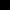 